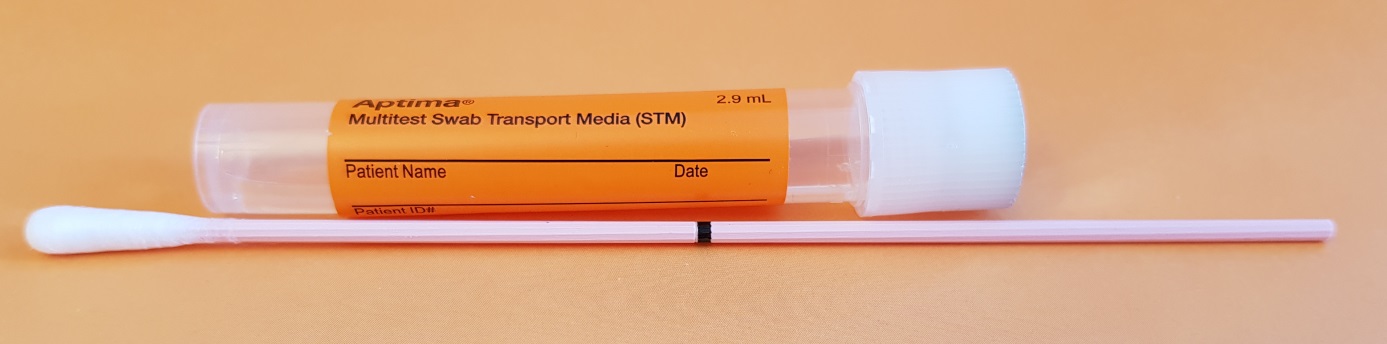 HOLOGIC Aptima Multitest Swab Specimen Collection kit for prøvetaking fra svelg, rektum eller vaginaAnalyser: Chlamydia trachomatis, Neisseria gonorrhea, Mycoplasma genitalium (ikke fra svelg),                    Trichomonas vaginalis (kun fra vagina)       Prøvetaking: Svelg: Roter pinnen mot tonsillene og bakre svelgvegg. Rektum: Roter pinnen mot slimhinnen i 5-10 sekunder. Vagina: Roter pinnen mot slimhinnen i 10-30 sekunder. Sett pinnen ned i «Multitest Swab Transport Media» og knekk av pinnen ved knekkpunktet.OBS! Væsken i røret må IKKE helles ut. Dersom noe av væsken forspilles, skal et nytt rør benyttes. Aptimarør har foliefilm øverst på korken. Unngå at denne perforeres.Prøven oppbevares i romtemperatur eller kjøleskap (2o-30oC) frem til transport til laboratoriet.